ФИЗИОТЕРАПИЯ и РЕХАБИЛИТАЦИЯ 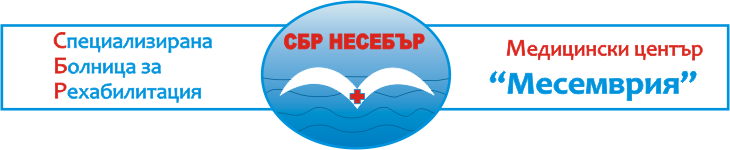 Диагностика,  Консултация, ЛечениеСПЕЦИАЛИЗИРАНА БОЛНИЦА ЗА РЕХАБИЛИТАЦИЯ „СБР-НЕСЕБЪР, обслужваща население от цялата страна, с направление от здравната каса и на свободен приемКои могат да дойдат при нас? - Които имат заболявания на опорно-двигателния апарат и периферната нервна система - на стави, кости, гръб, кръст и други. Те трябва да са пенсионери, ученици и/или студенти над 18 години и осигуряващи се.Могат да постъпят в болницата по клинични пътеки:КП 241 – „Физикална терапия и рехабилитация при болести на периферна нервна система”  и КП 244  - „Физикална терапия и рехабилитация при болести на опорно-двигателен апарат”Всички болни получават освен процедурите, предвидени от Здравна каса, съответно 3 или 4 процедури, една или две процедури допълнително, в зависимост от конкретното заболяване. Всички, които имат съпътстващи заболявания – бъбречни, чернодробни и вътрешни, получават възможността да се консултират безплатно с проф. д-р Цветан Димитров - специалист по бъбречни и вътрешни болести – най-добрият диагностик на България.ЛЕКАРСКИЯТ ЕКИПе ръководен от проф. д-р Цветан Димитров - световно известен български учен със специалности „Вътрешни болести” и „Бъбречни болести”. Най-успешният нефролог, изключителен комплексен клиницист, интернист и диагностик – водещ в България с множество успешно излекувани болни. През 1980 г. е избран за Републикански консултант по нефрология. Един от организаторите и създателите на национална мрежа от центрове по хемодиализа. Има 23 изобретения и рационализации и е съавтор на деветото откритие в България, вписан в „Златната книга” на откривателите. Член е на Съюза на научните работници в България и Нюйоркската Академия в САЩ. Участват и други хабилитирани специалисти (професори и доценти) по специалностите: Обща хирургия, Детска хирургия,Лапароскопска хирургия, кардиология, пулмология, ендокринология, алергология, гастроентерология, ревматология, неврология, (вкл. и Сънна апнея, Доплер сонография), урология, хирургия, травматология и др..„СБР-НЕСЕБЪР” и МЕДИЦИНСКИ ЦЕНТЪР – „МЕСЕМВРИЯ” осъществяват:Прегледи, консултации, точна диагноза и лечение с едни от най-добрите лекари в България; Доболнична и болнична помощ по физикална терапия, моторна и психична рехабилитация, балнео- и климатолечение, включващи: Електро-и светлолечение; Кинезитерапия; Термотерапия - криолечение; Кало- и лугалечение и др.При проблеми с опорно-двигателния апарат като: остеопороза у жените в следклимактеричния период, при обездвижвания  при напреднала възраст или други заболявания, артрозна болест с ошипявания на големите и малки стави, на прешлените във всичките отдели на гръбначния стълб и заболявания на междупрешленните дискове, заболявания на кости и стави:  раменни, лакетни, тазобедрени, коленни, глезенни, стъпални;при травматични увреждания на двигателния апарат - Специална програма за лечение и възстановяване на кости и стави преди и след оперативна намесаПри проблеми с периферната нервна системаПри съпътстващи заболявания – вътрешни болести, бъбречни, нефрологични и др.При неизяснена диагнозаФизиотерапия и рехабилитация  с най-съвременната и модерна апаратура на световно ниво, все още единствена в България Какво трябва да знаят хората, които идват при нас? - Ние не сме СПА-база, а болница за лекуване - Имаме най-добрите рехабилитатори и най-доброто оборудване в България и наистина лекуваме.